http://flip.ohoje.com/public/impresso/4267/4267.pdf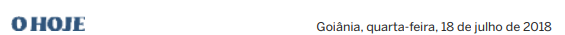 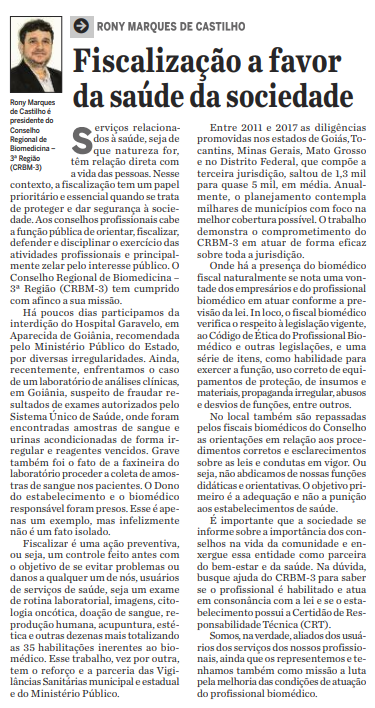 